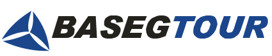 +7 (342) 243 35 63, +7 902 47 61786baseg-tour@mail.ruwww.baseg-tour.ruАЛЬПЫ И ПРОВАНСГорнолыжно - экскурсионный тур Брид Ле Бен, Альбервиль, Куршевель, Анси, Авиньон, Ницца, Монте КарлоВесна в Альпах - это отличное катание на высокогорных курортах! Уже нет морозов и много солнца, а в долинах появляются первоцветы и нежная зелень. Мы приглашаем Вас соединить в одной поездке горнолыжные спуски по снежным трассам и весенние прогулки по старинным городкам с опытными гидами. И, конечно, для Вас дегустации вин и сыров, рестораны с настоящей французской кухней и шопинг в самом большом аутлете Италии. А если Вы еще не готовы покорять горные склоны, Вас ждет специальная программа прогулок по интересным местам Савойских Альп. Вы уже с нами? 11 дней/10 ночей 4-14 апреля 2021 года1 По желанию можно выбрать отель или апартаменты более высокого уровня за дополнительную плату.Стоимость тура: 1090 евро.В стоимость включено:Проживание в апартаментах по программе;Все трансферы на комфортабельном микроавтобусе;Экскурсии (Анси, Альбервиль, Авиньон, Ницца, Сан Поль , Граас)Посещение сыроварни; Медицинская страховка.Дополнительно:Авиаперелёт;Виза;Скипасс;Питание (20-30 евро в день);Входные билеты в музеи в Граасе и Авиньоне;Доплата за одноместное размещение (250 евро).До встречи в Альпах!Программа тура1 деньВстреча в аэропорту Милана,  трансфер в Брид ле Бен. По пути заедем в супермаркет. Заселение в апартаменты Lagrange Vacances Cybèle1.2 деньКатание на лыжах или треккинг.Экскурсия в Альбервиль, посещение броканта.3 деньКатание на лыжах или треккинг. Экскурсия в Анси, город с прекрасным озером и замками. 4 деньКатание на лыжах или треккинг. "Устричный вечер", общий ужин с морепродуктами.5 деньКатание на лыжах или треккинг.Поездка в Куршевель, посещение термального комплекса в Ля Лешер.6 деньКатание на лыжах или треккинг. Экскурсия  на сыроварню.7 деньВыезд в Авиньон. Обед, экскурсия по Авиньону и папскому дворцу. 8 деньПереезд в Канны, заселение в апартаменты Premium residenceLesRivesdeCannesMandelieu***1.9 деньЭкскурсия в Ницце, прогулка по Монте Карло, желающие могут посетить казино. 10 деньЭкскурсии в Сан Поль Де Ванс и Граас, посещение Музея парфюма.11 деньВыезд в Милан, по пути заедем в аутлет. Трансфер в аэропорт.